ČESKÉ VYSOKÉ UČENÍ TECHNICKÉ V PRAZE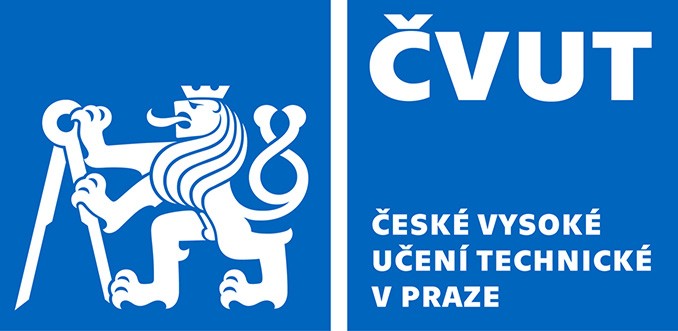 Fakulta stavebníOddělení pro vědu a výzkumŽádost o konání odborné rozpravy distanční formouNa základě SZŘ čl. 27, bod 13 žádám o možnost konání odborné rozpravy distanční formou.Příloha: Kopie přihlášky k odborné rozpravěPoznámka: Žádost předejte na odd. V a V min. 3 dny před konáním odborné rozpravySchvaluje:Jméno doktoranda:Program/obor:Školící pracoviště:Zdůvodnění:Zdůvodnění:V Praze dne:podpis vedoucího školícího pracovištěpodpis předsedy ORP/OROpodpis proděkana pro VaV